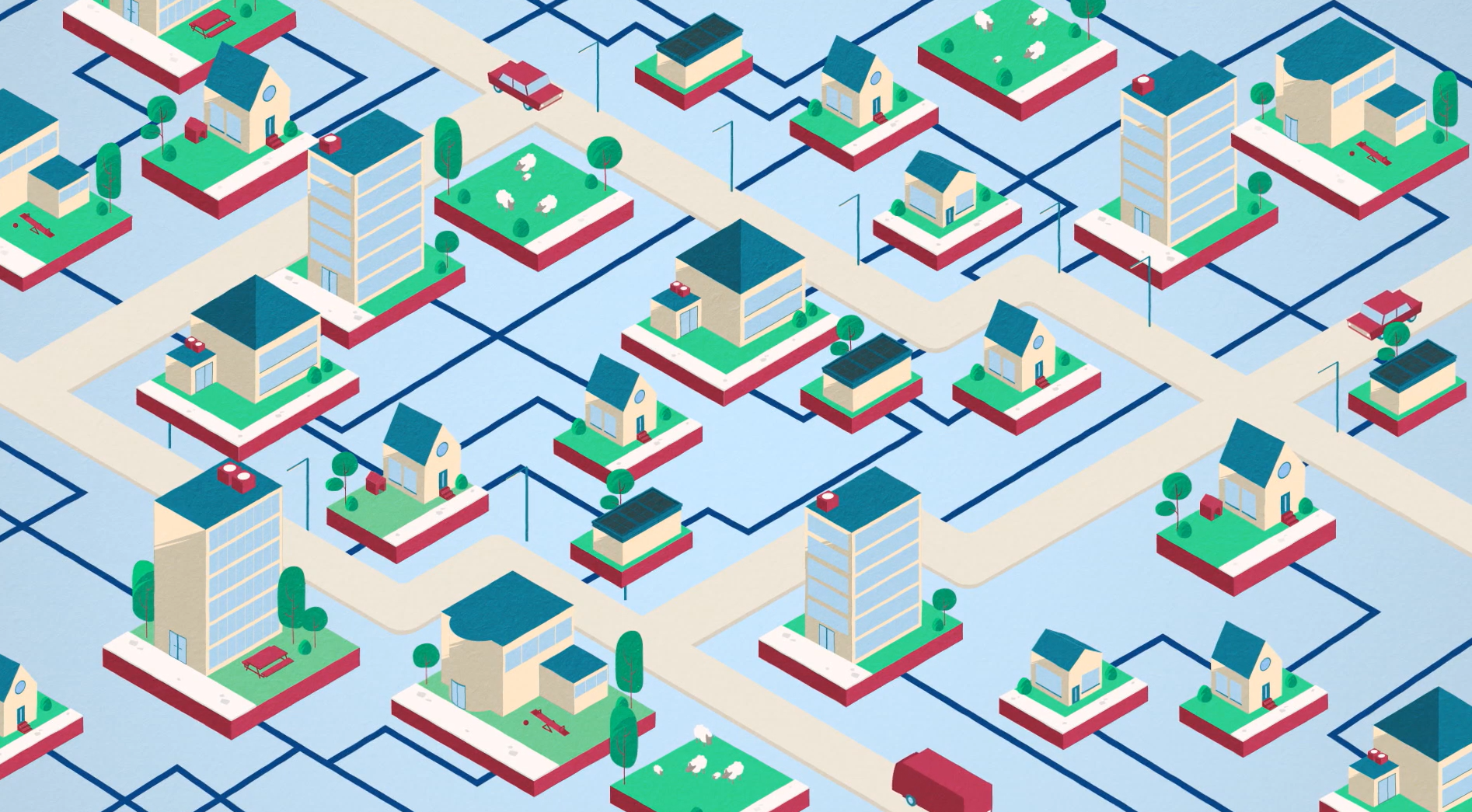 Inleiding
Gemeenten die starten met een Buurt Energie Systeem (BES), nemen deel aan de Kennisacademie BES. Na een ‘Basecamp’ (BES kamp = introductiecursus) starten zij met de eerste stappen van het stappenplan. Tijdens het uitvoeren van het stappenplan volgen de procesbegeleider en leden van het projectteam BES, samen met andere locaties in hun regio, verdiepingssessies in een Community of Practice (CoP). Op deze manier kunnen verschillende groepen die een BES aan het opzetten zijn van elkaar leren en de geleerde lessen in de praktijk brengen. Op basis van de pilots in Nijmegen en Arnhem zijn veel van de geleerde lessen al verwerkt in de tools die beschikbaar zijn. In de CoP worden ervaringen tussen verschillende locaties verder uitgewisseld en verdiept. De onderstaande leervragen zijn voorbeeldvragen die in de CoP’s aan de orde komen. Bij de start van een CoP wordt met de deelnemende locaties een intake gehouden om specifieke leervragen op te halen. Ook tijdens een CoP kunnen nieuwe leervragen worden toegevoegd.LeervragenProcesbegeleidingHoe stel je je team samen? Hoe groot wordt het en wie speelt welke rol?Hoe creëer je gevoel van gedeeld eigenaarschap en vertrouwen tussen de verschillende partijen? Wie representeert de buurt? Hoe organiseer je de werkgroep/projectgroep/stuurgroep structuur? (Hoe vaak kom je samen? Hoe houd je de voortgang bij?)Hoe organiseer je de besluitvorming?Wat doe je bij conflicten?CommunicatieHoe richt je de communicatie naar de buurt in? (Wie is de afzender? Hoe vaak? Welke middelen?) Hoe creëer je vertrouwen en positieve energie in de buurt?Welke informatie is essentieel om te delen? Wat is de kernboodschap?In hoeveel talen wil je communiceren?Hoe richt je de website in (online buurthuis)?ParticipatieHoe ziet de participatiemix eruit voor het project?Wie representeert de buurt?Hoe organiseer je buurtinput? (Werkgroep/kerngroep/klankbord) Hoe koppel je terug naar de buurt? (Hoe vaak organiseer je buurtbijeenkomsten?) Hoe organiseer je de combinatie van informatie en buurtinput.KoppelkansenHoe breng je koppelkansen in kaart met het Wijkprofiel?Welke koppelkansen kun je gebruiken en waarom? Welke niet en waarom? TechniekOp welke parameters kan je techniek gaan vergelijken? Hoe maak je een goede keuze voor, neem je een besluit over de techniek?Welke (andere) bronnen kunnen meteen gebruikt worden? Welke goede leveranciers en installateurs zijn bekend?Hoe organiseer je een aanbesteding?Kosten en financieringWat betekent het streven naar woonlastenneutraliteit?Welke subsidies zijn er?Welke mogelijke andere bronnen voor financiering zijn er?Hoe kom je tot een sluitende Business case?Wat kun je doen aan energiearmoede?OrganisatieWelke organisatiestructuur heb je nodig? Hoe richt je de coöperatie in?Welke verplichtingen heb je als lid van een coöperatieWelke risico’s kan een coöperatie lopen? VergunningenWelke vergunningen zijn nodig?Hoe zorg je voor een goede afstemming binnen de gemeente m.b.t. openbare ruimte en vergunningen?